ПРОТОКОЛ заседания конкурсной комиссииТамбовского ВРЗ АО «ВРМ»29.11.2017										№ 015/ТВРЗ/2017Присутствовали:Председатель конкурсной комиссииЗам. председателя конкурсной комиссииЧлены конкурсной комиссииПовестка дня:О подведении итогов открытого конкурса №015/ТВРЗ/2017 на право заключения договора поставки автопогрузчика DOOSAN D50SC-5 в количестве 1 шт. для нужд Тамбовского ВРЗ АО «ВРМ» в 2017 году.Информация представлена главным механиком Ланиным И.С.Комиссия решила:1. Согласиться с выводами и предложениями экспертной группы (протокол от 28.11.2017г. №015/ТВРЗ/ЭГ)2. В связи с тем, что по итогам рассмотрения конкурсных заявок, требованиям конкурсной документации соответствуют две конкурсных заявки, согласно п. 2.9.7. конкурсной документации признать открытый конкурс №015/ТВРЗ/2017 состоявшимся.3. Признать победителем открытого конкурса №015/ТВРЗ/2017 ООО «Склад.ру», получившего максимальную балльную оценку со стоимостью предложения 2 836 355,93 (Два миллиона восемьсот тридцать шесть тысяч триста пятьдесят пять рублей 93 коп.) без учета НДС, 3 346 900,00 (Три миллиона триста сорок шесть тысяч девятьсот рублей 00 коп.) с учетом НДС.4. Поручить главному механику Ланину И.С. в установленном порядке обеспечить заключение договора с ООО «Склад.ру» г. Одинцово.	Решение принято единогласно.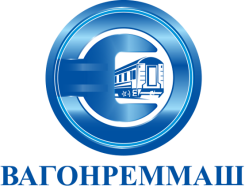 АКЦИОНЕРНОЕ ОБЩЕСТВО «ВАГОНРЕММАШ»Филиал Тамбовский вагоноремонтный завод392009, г. Тамбов, пл. Мастерских, д. 1тел. (4752) 44-49-59, факс 44-49-02, e-mail: tvrz@vagonremmash.ru